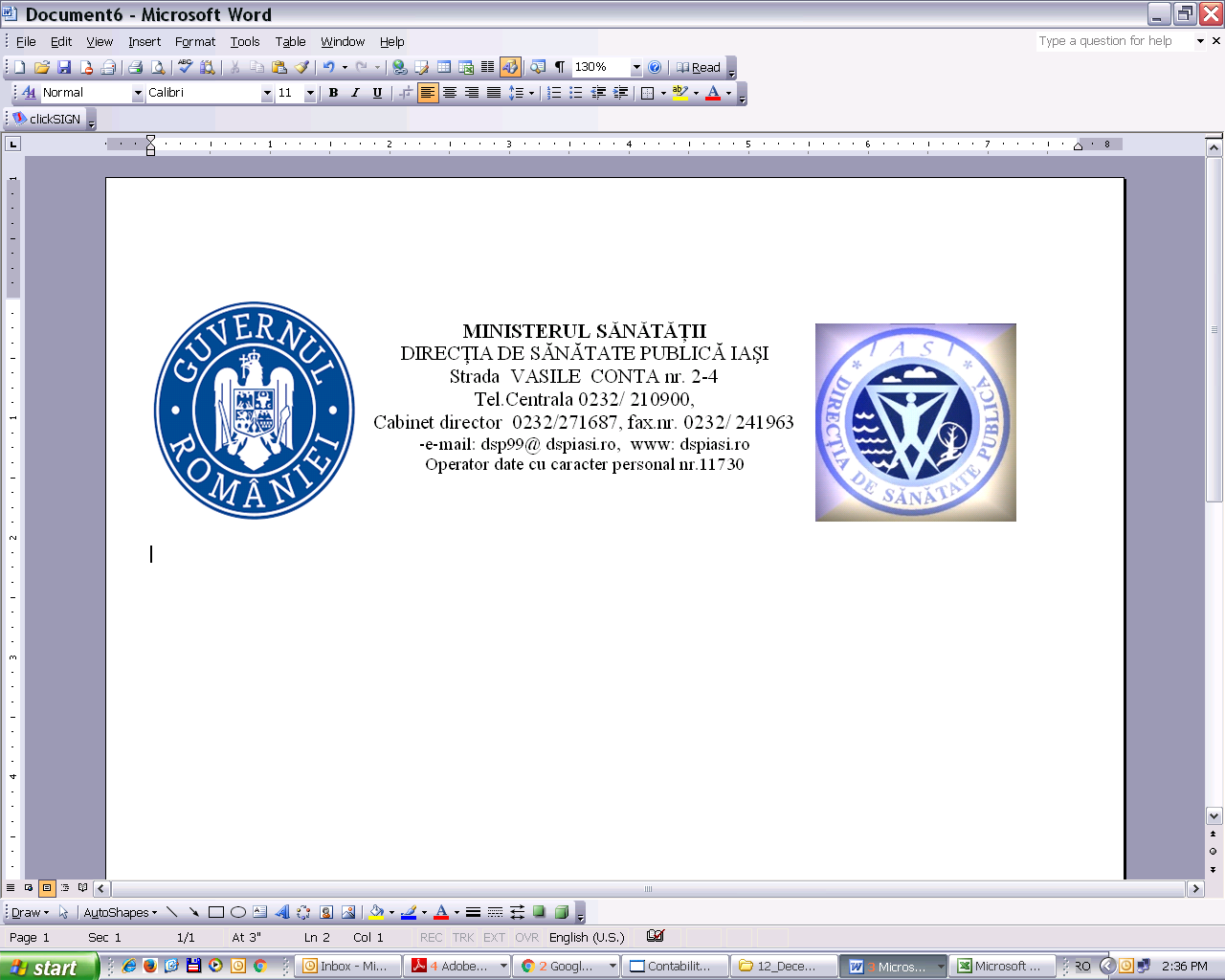     Nr. 8319 /17.07.2024ANUNȚprivindREZULTATUL SOLUȚIONĂRII CONTESTAȚIILOR DEPUSE  LA VERIFICAREA ELIGIBILITĂȚII CANDIDAȚILOR la concursul organizat pentru ocuparea funcției publice de execuție temporar vacante de referent, clasa III, grad profesional debutant în cadrul Compartimentului Avize și Autorizări         Având în vedere prevederile art. VII alin (17), (28) și (29) din OUG nr. 121 din 21 decembrie 2023 pentru modificarea și completarea Ordonanței de urgență a Guvernului nr. 57/2019 privind Codul administrativ, precum și pentru modificarea art. III din Ordonanța de urgență a Guvernului nr. 191/2022 pentru modificarea și completarea Ordonanței de urgență a Guvernului nr. 57/2019 privind Codul administrativ și a OUG nr.57/03.07.2019 privind Codul Administrativ, cu modificările și completările ulterioare, precum și prevederile art. 110 din Anexa 10 la OUG 57/2019 privind codul administrativ, cu modificările și completările ulterioare, se comunică rezultatul SOLUȚIONĂRII CONTESTAȚEI DEPUSE ÎN DATA DE 16 IULIE 2024, LA VERIFICAREA ELIGIBILITĂȚII CANDIDAȚILOR pentru ocuparea postului temporar vacant de referent, clasa III, grad profesional debutant, din cadrul Compartimentului Avize și Autorizări al Direcției de Sănătate Publică Județene Iași care a avut loc în data de 17 iulie 2024, ora 10:30 după cum urmează:            Candidatii declarați admiși vor susține proba scrisă în data de 05 AUGUST 2024, ora 11:30, la sediul Direcției de Sănătate Publică Județene Iași, situat în municipiul Iași, strada Vasile Conta nr.2-4.          Afişat astăzi, 17 iulie 2024, ora 11:30 , la sediul Direcției de Sănătate Publică Județene Iași din strada Vasile Conta nr. 2-4 și pe site-ul unității, respectiv www.dspiasi.ro.SECRETAR COMISIE DE CONCURS,                                                Consilier asistent Bogdana Laura PanaitescuNr. crt.Nr. înregistrare cerere de înscrierePostulRezultatulSelecției de dosareADMIS / RESPINS1.8157/12.07.2024Referent, clasa III, grad profesional debutantADMIS2.8158/12.07.2024Referent, clasa III, grad profesional debutantADMIS